TEDEN PISANIC v enoti SončekOtrok se skozi načrtovane dejavnosti seznanja s slovenskim ljudskim običajemIZDELAVA PISANICISKANJE SKRITEGA ZAKLADAVELIKONOČNA ZGODBICARAZSTAVA PISANICLJUDSKE IGRE S PIRHI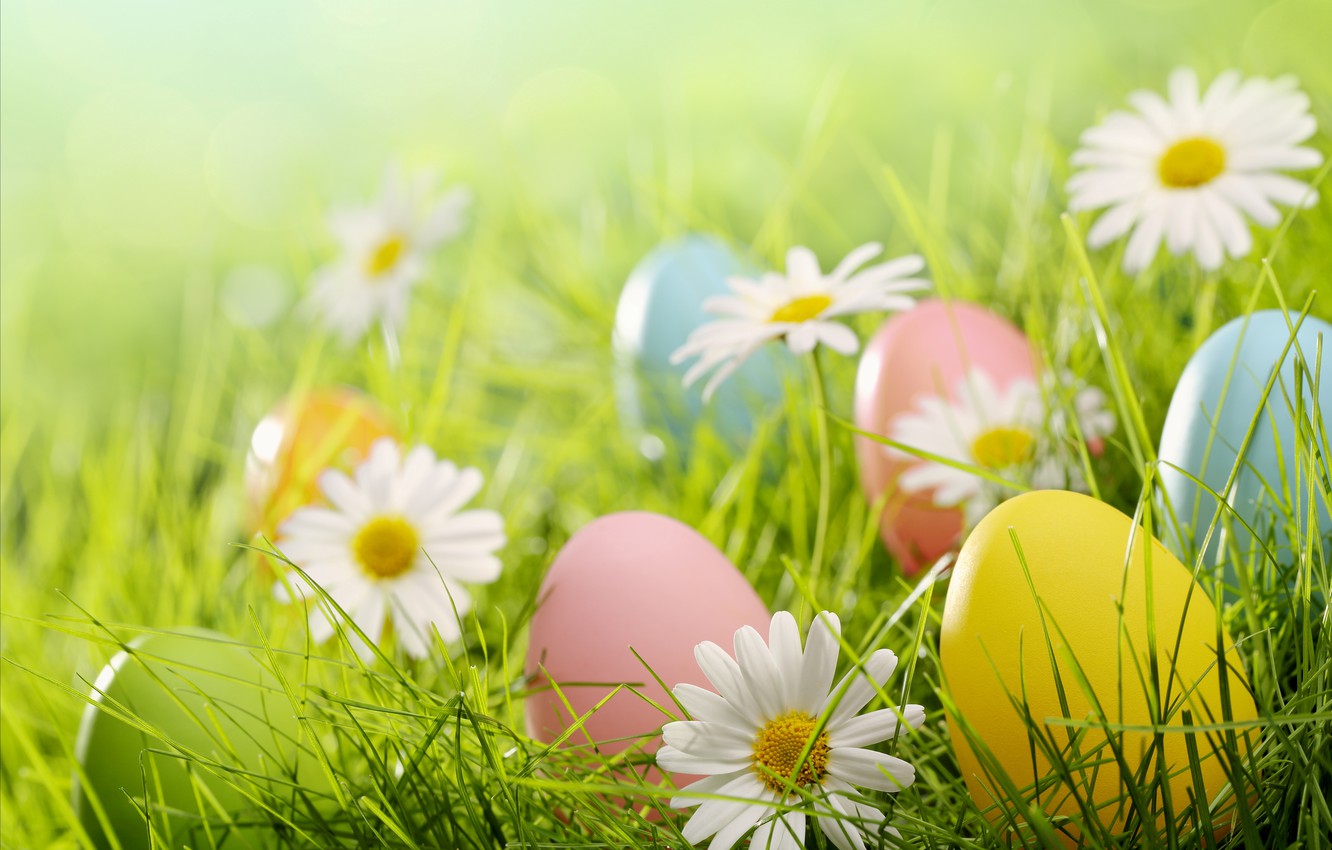 